Publicado en Barcelona el 22/07/2022 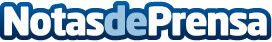 Corrupción en la investigación científica según Jordi Cornadó Pese a que suele considerarse como un aspecto importante para el desarrollo de las sociedades y, además, pese a que suele ser considerada como beneficiosa por la mayor parte de la población, la ciencia no aparece como uno de los intereses más importantes para las personas a la hora de leer o conocer al respectoDatos de contacto:Luisa Montoya 628456219Nota de prensa publicada en: https://www.notasdeprensa.es/corrupcion-en-la-investigacion-cientifica Categorias: Nacional Finanzas Cataluña Investigación Científica http://www.notasdeprensa.es